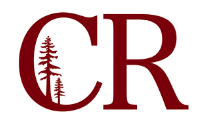 Institutional Effectiveness CommitteeMarch 25, 2021
4:00pm – 5:00 pm
Participants: Paul Chown, Keith Flamer, Amber Buntin, Bob Brown, Stephanie Burres Agenda ItemsSelect Program Review ranked plans to add to Annual plan 2021-2022The Committee reviewed the list and selected a number of high-ranking actions to be included in the Annual Plan. The Committee felt that there were several actions that could be merged to create single planning action. Committee reviewed the list and merged plans where necessary.  Select Planning Committee plans to add to Annual plan 2021-2022 (Assessment)The plans submitted by planning committees were reviewed and approved to be included in the Annual Plan.Discuss IE summit – topics?The Summit will be April 17, 2021, 1:00pm – 4:30pm Ed Master Plan (Chris Gaines). Stephanie will speak to Alia Dunphy and the Guided Pathways Committee to see is there is any GP related issues that could be included in the Summit. Application – to – registration process for students. Committees -  Postponed until future meeting. Should planning committees be required to submit an Annual Plan item?Which committees are ‘planning’ committees?Adjourn